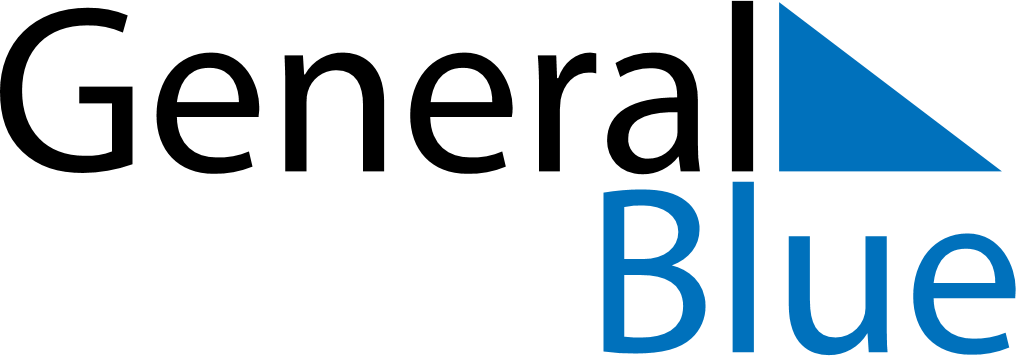 June 2024June 2024June 2024June 2024June 2024June 2024June 2024Teavaro, Iles du Vent, French PolynesiaTeavaro, Iles du Vent, French PolynesiaTeavaro, Iles du Vent, French PolynesiaTeavaro, Iles du Vent, French PolynesiaTeavaro, Iles du Vent, French PolynesiaTeavaro, Iles du Vent, French PolynesiaTeavaro, Iles du Vent, French PolynesiaSundayMondayMondayTuesdayWednesdayThursdayFridaySaturday1Sunrise: 6:22 AMSunset: 5:31 PMDaylight: 11 hours and 8 minutes.23345678Sunrise: 6:22 AMSunset: 5:31 PMDaylight: 11 hours and 8 minutes.Sunrise: 6:23 AMSunset: 5:31 PMDaylight: 11 hours and 8 minutes.Sunrise: 6:23 AMSunset: 5:31 PMDaylight: 11 hours and 8 minutes.Sunrise: 6:23 AMSunset: 5:31 PMDaylight: 11 hours and 7 minutes.Sunrise: 6:23 AMSunset: 5:31 PMDaylight: 11 hours and 7 minutes.Sunrise: 6:24 AMSunset: 5:31 PMDaylight: 11 hours and 7 minutes.Sunrise: 6:24 AMSunset: 5:31 PMDaylight: 11 hours and 6 minutes.Sunrise: 6:24 AMSunset: 5:31 PMDaylight: 11 hours and 6 minutes.910101112131415Sunrise: 6:25 AMSunset: 5:31 PMDaylight: 11 hours and 6 minutes.Sunrise: 6:25 AMSunset: 5:31 PMDaylight: 11 hours and 6 minutes.Sunrise: 6:25 AMSunset: 5:31 PMDaylight: 11 hours and 6 minutes.Sunrise: 6:25 AMSunset: 5:31 PMDaylight: 11 hours and 5 minutes.Sunrise: 6:26 AMSunset: 5:31 PMDaylight: 11 hours and 5 minutes.Sunrise: 6:26 AMSunset: 5:31 PMDaylight: 11 hours and 5 minutes.Sunrise: 6:26 AMSunset: 5:32 PMDaylight: 11 hours and 5 minutes.Sunrise: 6:26 AMSunset: 5:32 PMDaylight: 11 hours and 5 minutes.1617171819202122Sunrise: 6:27 AMSunset: 5:32 PMDaylight: 11 hours and 5 minutes.Sunrise: 6:27 AMSunset: 5:32 PMDaylight: 11 hours and 4 minutes.Sunrise: 6:27 AMSunset: 5:32 PMDaylight: 11 hours and 4 minutes.Sunrise: 6:27 AMSunset: 5:32 PMDaylight: 11 hours and 4 minutes.Sunrise: 6:28 AMSunset: 5:32 PMDaylight: 11 hours and 4 minutes.Sunrise: 6:28 AMSunset: 5:33 PMDaylight: 11 hours and 4 minutes.Sunrise: 6:28 AMSunset: 5:33 PMDaylight: 11 hours and 4 minutes.Sunrise: 6:28 AMSunset: 5:33 PMDaylight: 11 hours and 4 minutes.2324242526272829Sunrise: 6:28 AMSunset: 5:33 PMDaylight: 11 hours and 4 minutes.Sunrise: 6:29 AMSunset: 5:33 PMDaylight: 11 hours and 4 minutes.Sunrise: 6:29 AMSunset: 5:33 PMDaylight: 11 hours and 4 minutes.Sunrise: 6:29 AMSunset: 5:34 PMDaylight: 11 hours and 5 minutes.Sunrise: 6:29 AMSunset: 5:34 PMDaylight: 11 hours and 5 minutes.Sunrise: 6:29 AMSunset: 5:34 PMDaylight: 11 hours and 5 minutes.Sunrise: 6:29 AMSunset: 5:35 PMDaylight: 11 hours and 5 minutes.Sunrise: 6:29 AMSunset: 5:35 PMDaylight: 11 hours and 5 minutes.30Sunrise: 6:29 AMSunset: 5:35 PMDaylight: 11 hours and 5 minutes.